      Рег.№ __                                                                                          Экз.№ __АДАПТИРОВАННАЯ  РАБОЧАЯ ПРОГРАММА УЧЕБНОЙ ДИСЦИПЛИНЫОП 01. Менеджмент и управление персоналом в гостиничном сервисеСпециальность СПО 43.02.14 Гостиничное дело2018 г.Рабочая программа учебной дисциплины разработана на основе Федерального государственного образовательного стандарта (далее – ФГОС) по специальности среднего профессионального образования (далее СПО) 43.02.14 Гостиничное дело  (утверждён Приказом Министерства образования и науки РФ от 09.12.2016г. №1552) с учетом Методических рекомендаций по разработке и реализации адаптированных образовательных программ среднего профессионального образования (Письмо Минобрнауки России от 22.04.2015 № 06-443). Организация-разработчик: Государственное бюджетное профессиональное образовательное учреждение Ростовской области «Новочеркасский колледж промышленных технологий и управления»Разработчик:Чеботарева Т.А.  методист государственного бюджетного профессионального образовательного учреждения Ростовской области «Новочеркасский колледж промышленных технологий и управления»Войнова Л.С.  методист государственного бюджетного профессионального образовательного учреждения Ростовской области «Новочеркасский колледж промышленных технологий и управления»Рецензенты:Карпова Т.Г. методист государственного бюджетного профессионального образовательного учреждения Ростовской области «Новочеркасский колледж промышленных технологий и управления»______________________________________________________________________________________________________________________________________________________________________________________________________СОДЕРЖАНИЕОБЩАЯ ХАРАКТЕРИСТИКА РАБОЧЕЙ ПРОГРАММЫУЧЕБНОЙ ДИСЦИПЛИНЫ1.1. Область применения рабочей программыРабочая программа учебной дисциплины ОП.01 Менеджмент и управление персоналом в гостиничном сервисе является частью программы подготовки специалистов среднего звена в соответствии с ФГОС СПО по специальности 43.02.14 Гостиничное дело.Программа учебной дисциплины разработана с учетом особенностей организации образовательного процесса и психолого-педагогического сопровождения обучающихся инклюзивных групп, включающих инвалидов 
и лиц с ограниченными возможностями здоровья (далее – лиц с ОВЗ).1.2. Место дисциплины в структуре образовательной программы:Учебная дисциплина ОП.01 Менеджмент и управление персоналом в гостиничном сервисе относится к общепрофессиональному циклу.1.3. Цели и задачи дисциплины – требования к результатам освоения дисциплины:В результате освоения дисциплины обучающийся должен уметь:применять знания менеджмента и основ управления персоналом в профессиональной деятельности;использовать на практике методы планирования и организации работы подразделений гостиничного предприятия;анализировать организационные структуры управления, организовывать деятельность работников различных служб гостиницы;проводить работу по мотивации трудовой деятельности персонала; планировать качественные и   количественные потребности гостиницы в персонале;осуществлять контроль за текущей деятельностью работников гостиничного предприятия;применять в профессиональной деятельности приемы делового и управленческого общения;учитывать особенности менеджмента и управления персоналом в гостиничной индустрии.В результате освоения дисциплины обучающийся должен знать:сущность и особенности управления персоналом в гостиничном предприятии;планирование работы основных служб гостиничного предприятия;цели, задачи и практические подходы к организации работы персонала современной гостиницы;сущность и виды мотивации персонала гостиницы;понятие управленческих решений, их классификацию; этапы, виды и правила контроля в индустрии гостеприимства;источники привлечения персонала, методы отбора персонала в гостиницу;роль корпоративной культуры в организации работы персонала гостиницы;       актуальные аспекты оценки и аттестации персонала гостиницы;сущность коммуникативности и управленческого общения.В результате изучения дисциплины обучающийся осваивает элементы компетенций:Перечень общих и профессиональных компетенций элементы, которых формируются в рамках дисциплиныСТРУКТУРА И СОДЕРЖАНИЕ УЧЕБНОЙ ДИСЦИПЛИНЫ2.1. Объем учебной дисциплины и виды учебной работыДля характеристики уровня освоения учебного материала используются следующие обозначения:1. – ознакомительный (узнавание ранее изученных объектов, свойств); 2. – репродуктивный (выполнение деятельности по образцу, инструкции или под руководством)3. -  продуктивный (планирование и самостоятельное выполнение деятельности, решение проблемных задач)УСЛОВИЯ РЕАЛИЗАЦИИ ПРОГРАММЫ3.1. Материально-техническое обеспечениеРеализация программы предполагает наличие учебного кабинета «Менеджмент и управления персоналом».Оборудование учебного кабинета и рабочих мест: стол письменный, приставка к столу, стул, парта ученическая, доска интерактивная, проектор, шкаф для документов, трибуна.Оборудование кабинета для инвалидов и лиц с ОВЗ с нарушениями опорно-двигательного аппарата:Оборудование для видеоконференцсвязи (сервер, видеокамера, аккустич.системы)Мобильный компьютерный класс из нотбуков HPВебкамераДокумент-камераИнтерактивный комплекс (интерактивная доска IQ Board PS S100, короткофокусный проектор Benq MX806ST, ноутбук Aser ASPIRE E5-521G-88VMКомпьютер (моноблок) AIO A22 21.5" Intel Pentium CPU G3220 с предустановленной операционной системой, пакетом офисных приложений в комплектеИнтерактивная трибунаИнформационный терминал со встроенной информационной индукционной петлей с сенсорным экраномСтол с микролифтом для лиц с нарушением ОДАОборудование кабинета для инвалидов и лиц с ОВЗ с нарушениями зрения:Дисплей БрайляМашина сканирующая и читающая текстПрограмма экранного доступа с речью и поддержкой БрайляЭлектронный ручной увеличительПортативный видеоувеличительОборудование для видеоконференцсвязи (сервер, видеокамера, аккустич.системы - 4 шт.)Мобильный компьютерный класс из 12 нотбуков HPВебкамераДокумент-камераОборудование кабинета для инвалидов и лиц с ОВЗ с нарушениями слуха:Автоматизированное рабочее место ученика с нарушением слухаСтационарная информационная индукционная система для слабослышащих3.2. Информационное обеспечение обученияОсновные источники Казначевская, Г. Б. Менеджмент [Текст: учебник / Г. Б. Казначевская: Ростов-на-Дону: Феникс,2015. – 343 с.Электронные ресурсы Менеджмент: учебник для СПО [Электронный ресурс] /Н. И. Астахова. – М.: Юрайт, 2016. – 422 с. - URL: www.biblio-online.ruИнтернет-источникиЖурнал для отельеров[Электронный ресурс] - Режим доступа:http://hotelier.pro/- (датаобращения 20.01.2017)Центр тестирования и развития. Профориентация: кем стать [Электронный ресурс] - Режим доступа: http://www.proforientator.ru/- (дата обращения 20.01.2017)Издательская группа. Ряд деловых журналов по бухгалтерии, менеджменту, маркетингу. [Электронный ресурс] - Режим доступа: http://www.dis.ru- (дата обращения 20.01.2017)Корпоративный менеджмент [Электронный ресурс] - Режим доступа: http://www.cfin.ru/ -(дата обращения 20.01.2017)Контроль и оценка результатов освоения УЧЕБНОЙ ДисциплиныКонтроль и оценка результатов освоения учебной дисциплины осуществляются в процессе проведения практических занятийи по итогам промежуточной аттестации.Конкретные формы и процедуры текущего контроля успеваемости и промежуточной аттестации обучающихся с инвалидностью и ограниченными возможностями здоровья устанавливаются с учетом нозологии. Эти формы и процедуры рекомендуется доводить до сведения обучающихся не позднее первых двух месяцев от начала обучения.Возможно установление образовательной организацией индивидуальных графиков прохождения промежуточной аттестации обучающимися с инвалидностью и ОВЗ.Форма промежуточной аттестации для обучающихся с инвалидностью и ОВЗ устанавливается с учетом индивидуальных психофизических особенностей (устно, письменно на бумаге, письменно на компьютере, в форме тестирования и т.п.). При необходимости рекомендуется предусмотреть для лиц с инвалидностью и ОВЗ увеличение времени на подготовку к зачетам и экзаменам, а также предоставлять дополнительное время для подготовки ответа на зачете/экзаменеПри необходимости для обучающихся с инвалидностью и ОВЗ промежуточная аттестация может проводиться в несколько этапов. Для этого рекомендуется использовать рубежный контроль, который является контрольной точкой по завершению изучения раздела дисциплины, междисциплинарного курса, практики и её разделов с целью оценивания уровня освоения программного материала.6.ВОЗМОЖНОСТИ ИСПОЛЬЗОВАНИЯ ПРОГРАММЫ В ДРУГИХ ОБРАЗОВАТЕЛЬНЫХ ПРОГРАММАХРабочая программа учебной дисциплины ОП. 01 Менеджмент и управление персоналом в гостиничном сервисе может быть использована при реализации образовательной программы  по специальности 43.02.15 Поварское и кондитерское дело.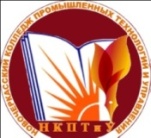 Министерство общего и профессионального образования Ростовской областиГосударственное бюджетное профессиональное образовательное учреждение Ростовской области «Новочеркасский колледж  промышленных технологий и управления»Стандарт организацииСМК СТО НКПТиУ РП   __ -__ 18Рабочая программа учебной дисциплины ОП 01. «Менеджмент и управление персоналом в гостиничном сервисе»п        «УТВЕРЖДАЮ»              Зам. директора по УР                 _______ С.И.Токин«___» _______2018 г.ОП 01.Менеджмент и управление персоналом  в гостиничном сервисеВерсия № 1РП    Введено с «__»________2018г.Рекомендована к применению в учебном процессе  методическим советом НКПТиУМинистерство общего и профессионального образования Ростовской областиГосударственное бюджетное профессиональное образовательное учреждение Ростовской области «Новочеркасский колледж  промышленных технологий и управления»Стандарт организацииСМК СТО НКПТиУ РП   __ -__ 18Рабочая программа учебной дисциплины ОП 01. «Менеджмент и управление персоналом в гостиничном сервисе»пОдобрено  на заседании цикловой комиссии ПРОТОКОЛ №_____________От «_____»___________2018г.Председатель_______________1. ОБЩАЯ ХАРАКТЕРИСТИКА УЧЕБНОЙ ДИСЦИПЛИНЫ2. СТРУКТУРА И СОДЕРЖАНИЕ УЧЕБНОЙ ДИСЦИПЛИНЫ3. УСЛОВИЯ РЕАЛИЗАЦИИ ПРОГРАММЫ 4. КОНТРОЛЬ И ОЦЕНКА РЕЗУЛЬТАТОВ ОСВОЕНИЯ УЧЕБНОЙ ДИСЦИПЛИНЫ5. ВОЗМОЖНОСТИ ИСПОЛЬЗОВАНИЯ ДАННОЙ ПРОГРАММЫ ДЛЯ ДРУГИХ ОБРАЗОВАТЕЛЬНЫХ ПРОГРАММКодНаименование общих компетенцийОК 01Выбирать способы решения задач профессиональной деятельности, применительно к различным контекстамОК 02Осуществлять поиск, анализ и интерпретацию информации, необходимой для выполнения задач профессиональной деятельностиОК 03Планировать и реализовывать собственное профессиональное и личностное развитиеОК 04Работать в коллективе и команде, эффективно взаимодействовать с коллегами, руководством, клиентамиОК 05Осуществлять устную и письменную коммуникацию на государственном языке с учетом особенностей социального и культурного контекстаОК 09Использовать информационные технологии в профессиональной деятельностиОК 10Пользоваться профессиональной документацией на государственном и иностранном языкеОК 11Планировать предпринимательскую деятельность в профессиональной сфереКодНаименование видов деятельности и соответствующих им профессиональных компетенцийВД 1 Организация и контроль текущей деятельности работников службы приема и размещения ПК 1.1.Планировать потребности службы приема и размещения в материальных ресурсах и персонале.ПК 1.3.Контролировать текущую деятельность работников службы приема и размещения для поддержания требуемого уровня качества.ВД 2Организация и контроль текущей деятельности работников службы питанияПК 2.1.Планировать потребности службы питания в материальных ресурсах и персонале.ПК 2.2.Организовывать деятельность работников службы питания в соответствии с текущими планами и стандартами гостиницы.ПК 2.3.Контролировать текущую деятельность работников службы питания для поддержания требуемого уровня качества обслуживания гостей.ВД 3Организация и контроль текущей деятельности работников службы обслуживания и эксплуатации номерного фондаПК 3.1.Планировать потребности службы обслуживания и эксплуатации номерного фонда в материальных ресурсах и персонале.ПК 3.3.Контролировать текущую деятельность работников службы обслуживания и эксплуатации номерного фонда для поддержания требуемого уровня качества обслуживания гостейВД 4Организация и контроль текущей деятельности работников службы бронирования и продаж ПК 4.1.Планировать потребности службы бронирования и продаж в материальных ресурсах и персонале.ПК 4.2.Организовывать деятельность работников службы бронирования и продаж в соответствии с текущими планами и стандартами гостиницы.ПК 4.3.Контролировать текущую деятельность работников службы бронирования и продаж для поддержания требуемого уровня качества обслуживания гостей.Вид учебной работыОбъем часовСуммарная учебная нагрузка во взаимодействии с преподавателем100Самостоятельная работа -Объем программы100в том числе:в том числе:теоретическое обучение40лабораторные работы-практические занятия 60курсовая работа (проект)-контрольная работа-Промежуточная аттестация проводится в форме дифференцированного зачётаПромежуточная аттестация проводится в форме дифференцированного зачёта2.2. Тематический план и содержание учебной дисциплины2.2. Тематический план и содержание учебной дисциплины2.2. Тематический план и содержание учебной дисциплины2.2. Тематический план и содержание учебной дисциплины2.2. Тематический план и содержание учебной дисциплины2.2. Тематический план и содержание учебной дисциплиныНаименование разделов и темСодержание учебного материала и формы организации деятельности обучающихсяУровень освоенияОбъемчасовПримечание 
(для обучающихся 
с ОВЗ и инвалидностью)Коды компетенций, формированию которых способствует элемент программы12234Тема 1. Сущность и характерные черты современного менеджмента. Особенности менеджмента в индустрии гостеприимстваСодержание учебного материала Содержание учебного материала 8ОК 01. -ОК 05.Тема 1. Сущность и характерные черты современного менеджмента. Особенности менеджмента в индустрии гостеприимства1.Понятие менеджмента, его содержание и место в системе социально-экономических категорий. 12ОК 01. -ОК 05.Тема 1. Сущность и характерные черты современного менеджмента. Особенности менеджмента в индустрии гостеприимства2. Основные аспекты менеджмента. Деятельность менеджера.12ОК 01. -ОК 05.Тема 1. Сущность и характерные черты современного менеджмента. Особенности менеджмента в индустрии гостеприимства3.Специфика менеджмента в России. Особенности современного менеджмента индустрии гостеприимства. 22С использованием дистанционных технологий обученияОК 01. -ОК 05.Тема 1. Сущность и характерные черты современного менеджмента. Особенности менеджмента в индустрии гостеприимстваТематика практических занятийТематика практических занятий4ОК 01. -ОК 05.Тема 1. Сущность и характерные черты современного менеджмента. Особенности менеджмента в индустрии гостеприимстваПрактическое занятие №1. Эволюция управленческой мысли. История развития менеджмента. Анализ школ управления.Практическое занятие №1. Эволюция управленческой мысли. История развития менеджмента. Анализ школ управления.2ОК 01. -ОК 05.Тема 1. Сущность и характерные черты современного менеджмента. Особенности менеджмента в индустрии гостеприимстваПрактическое занятие №2.Анализ зарубежного опыта менеджмента.Практическое занятие №2.Анализ зарубежного опыта менеджмента.2ОК 01. -ОК 05.Тема 2. Организация и её признаки и законы.Внешняя и внутренняя среда организацииСодержание учебного материала Содержание учебного материала 4ОК 01. -ОК 05.ОК 11,ПК 2.2 –ПК 4.2.Тема 2. Организация и её признаки и законы.Внешняя и внутренняя среда организации1.Понятие организации, ее основные признаки.12С использованием дистанционных технологий обученияОК 01. -ОК 05.ОК 11,ПК 2.2 –ПК 4.2.Тема 2. Организация и её признаки и законы.Внешняя и внутренняя среда организации2.Внешняя среда организации, её структура: среда прямого и косвенного воздействия.22ОК 01. -ОК 05.ОК 11,ПК 2.2 –ПК 4.2.Тема 2. Организация и её признаки и законы.Внешняя и внутренняя среда организации3. Внутренняя среда организации, её составляющие.22ОК 01. -ОК 05.ОК 11,ПК 2.2 –ПК 4.2.Тема 2. Организация и её признаки и законы.Внешняя и внутренняя среда организацииТематика практических занятийТематика практических занятий2ОК 01. -ОК 05.ОК 11,ПК 2.2 –ПК 4.2.Тема 2. Организация и её признаки и законы.Внешняя и внутренняя среда организации Практическое занятие №3. Анализ внешней и внутренней среды гостиничного предприятия. Практическое занятие №3. Анализ внешней и внутренней среды гостиничного предприятия.2ОК 01. -ОК 05.ОК 11,ПК 2.2 –ПК 4.2.Тема 3.Цикл менеджмента.Планирование как функция менеджмента Содержание учебного материала Содержание учебного материала 8ОК 01. -ОК 05ОК 11,ПК 4.1ПК 1.1,ПК 2.1,ПК 3.1,ПК 4.2.Тема 3.Цикл менеджмента.Планирование как функция менеджмента 1.Цикл менеджмента. Характеристика основных функций менеджмента.12С использованием дистанционных технологий обученияОК 01. -ОК 05ОК 11,ПК 4.1ПК 1.1,ПК 2.1,ПК 3.1,ПК 4.2.Тема 3.Цикл менеджмента.Планирование как функция менеджмента 2.Сущность и этапы планирования. Общие правила эффективного планирования. Содержание и виды планирования. Принципы планирования. 22ОК 01. -ОК 05ОК 11,ПК 4.1ПК 1.1,ПК 2.1,ПК 3.1,ПК 4.2.Тема 3.Цикл менеджмента.Планирование как функция менеджмента 3.Миссия организации. Требования к разработке миссии организации.22С использованием дистанционных технологий обученияОК 01. -ОК 05ОК 11,ПК 4.1ПК 1.1,ПК 2.1,ПК 3.1,ПК 4.2.Тема 3.Цикл менеджмента.Планирование как функция менеджмента 4. Цель как важнейшая характеристика менеджмента. Виды целей. Методика разработки целей, понятие «дерево целей».32ОК 01. -ОК 05ОК 11,ПК 4.1ПК 1.1,ПК 2.1,ПК 3.1,ПК 4.2.Тема 3.Цикл менеджмента.Планирование как функция менеджмента Тематика практических занятийТематика практических занятий4ОК 01. -ОК 05ОК 11,ПК 4.1ПК 1.1,ПК 2.1,ПК 3.1,ПК 4.2.Тема 3.Цикл менеджмента.Планирование как функция менеджмента Практическое занятие №4.Разработка плана работы для руководителя (подразделения) гостиничного предприятия.Практическое занятие №4.Разработка плана работы для руководителя (подразделения) гостиничного предприятия.2ОК 01. -ОК 05ОК 11,ПК 4.1ПК 1.1,ПК 2.1,ПК 3.1,ПК 4.2.Тема 3.Цикл менеджмента.Планирование как функция менеджмента Практическое занятие №5.Разработка миссии предприятия. Построение «дерева целей».Практическое занятие №5.Разработка миссии предприятия. Построение «дерева целей».2ОК 01. -ОК 05ОК 11,ПК 4.1ПК 1.1,ПК 2.1,ПК 3.1,ПК 4.2.Тема 4.Организация как функция менеджментаСодержание учебного материала Содержание учебного материала 6ОК 01. -ОК 04,ПК 2.2 - ПК 4.2.Тема 4.Организация как функция менеджмента1.Организация работы предприятия. Понятие и сущность организационных структур управления. Звенья и уровни организационной структуры.22ОК 01. -ОК 04,ПК 2.2 - ПК 4.2.Тема 4.Организация как функция менеджмента2. Линейная, штабная, функциональная, матричная организационные структуры управления.32ОК 01. -ОК 04,ПК 2.2 - ПК 4.2.Тема 4.Организация как функция менеджментаТематика практических занятийТематика практических занятий4ОК 01. -ОК 04,ПК 2.2 - ПК 4.2.Тема 4.Организация как функция менеджментаПрактическое занятие №6.Анализ организационных структур организаций различных организационно-правовых форм. Практическое занятие №6.Анализ организационных структур организаций различных организационно-правовых форм. 2ОК 01. -ОК 04,ПК 2.2 - ПК 4.2.Тема 4.Организация как функция менеджментаПрактическое занятие №7.Разработка эффективной структуры управления гостиничным предприятием и выбор оптимального вариантаПрактическое занятие №7.Разработка эффективной структуры управления гостиничным предприятием и выбор оптимального варианта2ОК 01. -ОК 04,ПК 2.2 - ПК 4.2.Тема 5.Мотивация как функция менеджмента Содержание учебного материала Содержание учебного материала 4ОК 01. -ОК.5,ОК 09. - ОК 11.ОК 10.ПК 2.2,ПК 2.4Тема 5.Мотивация как функция менеджмента 1. Мотивация как функция управления и как способ достижения цели.12ОК 01. -ОК.5,ОК 09. - ОК 11.ОК 10.ПК 2.2,ПК 2.4Тема 5.Мотивация как функция менеджмента 2. Содержательные и процессуальные теории мотивации, их краткие характеристики.12ОК 01. -ОК.5,ОК 09. - ОК 11.ОК 10.ПК 2.2,ПК 2.4Тема 5.Мотивация как функция менеджмента 3. Система мотивации труда персонала индустрии гостеприимства22ОК 01. -ОК.5,ОК 09. - ОК 11.ОК 10.ПК 2.2,ПК 2.4Тема 5.Мотивация как функция менеджмента Тематика практических занятийТематика практических занятий2ОК 01. -ОК.5,ОК 09. - ОК 11.ОК 10.ПК 2.2,ПК 2.4Тема 5.Мотивация как функция менеджмента Практическое занятие №8.Разработка системы мотивации для работников гостиничного предприятия.Практическое занятие №8.Разработка системы мотивации для работников гостиничного предприятия.2ОК 01. -ОК.5,ОК 09. - ОК 11.ОК 10.ПК 2.2,ПК 2.4Тема 6.Контроль как функция управленияСодержание учебного материалаСодержание учебного материала4ОК 09. - ОК 11.ПК 1.3,ПК 2.3,ПК 3.3,ПК 4.3Тема 6.Контроль как функция управления1. Контроль, его понятие. Правила контроля. 12ОК 09. - ОК 11.ПК 1.3,ПК 2.3,ПК 3.3,ПК 4.3Тема 6.Контроль как функция управления2. Этапы контроля. Виды контроля.12С использованием дистанционных технологий обученияОК 09. - ОК 11.ПК 1.3,ПК 2.3,ПК 3.3,ПК 4.3Тема 6.Контроль как функция управления3. Требования к эффективному контролю. Поведенческие аспекты контроля.22ОК 09. - ОК 11.ПК 1.3,ПК 2.3,ПК 3.3,ПК 4.3Тема 6.Контроль как функция управленияТематика практических занятийТематика практических занятий2ОК 09. - ОК 11.ПК 1.3,ПК 2.3,ПК 3.3,ПК 4.3Тема 6.Контроль как функция управленияПрактическое занятие №9.Выработка стандартов и критериев контроля для персонала гостиничного предприятия сопоставление результатов и координация (коррекция) действий по результатам контрольных мероприятийПрактическое занятие №9.Выработка стандартов и критериев контроля для персонала гостиничного предприятия сопоставление результатов и координация (коррекция) действий по результатам контрольных мероприятий2ОК 09. - ОК 11.ПК 1.3,ПК 2.3,ПК 3.3,ПК 4.3Тема 7.Система методов управления. Стили руководства.Содержание учебного материалаСодержание учебного материала8ОК 01-ОК 05.ПК 2.2, ПК 4.2Тема 7.Система методов управления. Стили руководства.1.Методы управления организацией: организационно - распорядительские, экономические, социально - психологические и др. Их достоинства и недостатки.12ОК 01-ОК 05.ПК 2.2, ПК 4.2Тема 7.Система методов управления. Стили руководства.2.Характеристика организационно – распорядительных, экономических, социально-психологических методов управления.22С использованием дистанционных технологий обученияОК 01-ОК 05.ПК 2.2, ПК 4.2Тема 7.Система методов управления. Стили руководства.3. Стили руководства: авторитарный, демократический, либеральный.32С использованием дистанционных технологий обученияОК 01-ОК 05.ПК 2.2, ПК 4.2Тема 7.Система методов управления. Стили руководства.Тематика практических занятийТематика практических занятий4ОК 01-ОК 05.ПК 2.2, ПК 4.2Тема 7.Система методов управления. Стили руководства.Практическое занятие №10. Анализ системы методов управления и их взаимосвязи с мотивацией персонала гостиницы.Практическое занятие №10. Анализ системы методов управления и их взаимосвязи с мотивацией персонала гостиницы.2ОК 01-ОК 05.ПК 2.2, ПК 4.2Тема 7.Система методов управления. Стили руководства.Практическое занятие №11. Определение стиля руководства на основе ситуационных заданий.Практическое занятие №11. Определение стиля руководства на основе ситуационных заданий.2ОК 01-ОК 05.ПК 2.2, ПК 4.2Тема 8.Технология принятия управленческих решенийСодержание учебного материалаСодержание учебного материала4ОК 01-ОК.05, ОК 11,ПК 2.2, ПК 4.2Тема 8.Технология принятия управленческих решений1. Понятие и классификация решений. Сущность и свойства управленческих решений. Уровни принятия управленческих решений: рутинный, селективный, адаптационный, инновационный.12ОК 01-ОК.05, ОК 11,ПК 2.2, ПК 4.2Тема 8.Технология принятия управленческих решений2. Методы разработки управленческого решения, количество критериев выбора, форма принятия решения, способы фиксации. Требования, предъявляемые к управленческому решению: выполнимость, объективность, срочность и т.д.12С использованием дистанционных технологий обученияОК 01-ОК.05, ОК 11,ПК 2.2, ПК 4.2Тема 8.Технология принятия управленческих решений3. Технология принятия управленческого решения. Групповые методы принятия решений.32ОК 01-ОК.05, ОК 11,ПК 2.2, ПК 4.2Тема 8.Технология принятия управленческих решенийТематика практических занятийТематика практических занятий2ОК 01-ОК.05, ОК 11,ПК 2.2, ПК 4.2Тема 8.Технология принятия управленческих решенийПрактическое занятие №12. Разработка управленческого решения и его принятиеПрактическое занятие №12. Разработка управленческого решения и его принятие2ОК 01-ОК.05, ОК 11,ПК 2.2, ПК 4.2Тема 9.Роль коммуникаций в системе управленияСодержание учебного материалаСодержание учебного материала6ОК 01-ОК.05Тема 9.Роль коммуникаций в системе управления1. Коллектив и его особенности.22С использованием дистанционных технологий обученияОК 01-ОК.05Тема 9.Роль коммуникаций в системе управления2. Коммуникация как система. Виды коммуникаций: внутренние, внешние, горизонтальные, вертикальные.12ОК 01-ОК.05Тема 9.Роль коммуникаций в системе управления3. Процесс коммуникации и его элементы: отправитель, сообщение, канал связи, получатель. 12ОК 01-ОК.05Тема 9.Роль коммуникаций в системе управления4.  Коммуникационная сеть. Типы сетей. Качественные характеристики коммуникационных сетей.32С использованием дистанционных технологий обученияОК 01-ОК.05Тема 9.Роль коммуникаций в системе управленияТематика практических занятийТематика практических занятий4ОК 01-ОК.05Тема 9.Роль коммуникаций в системе управленияПрактическое занятие №13.Построение схемы коммуникационной сети гостиничного предприятия. Практическое занятие №13.Построение схемы коммуникационной сети гостиничного предприятия. 2ОК 01-ОК.05Тема 9.Роль коммуникаций в системе управленияПрактическое занятие №14.Анализ коллектива и его особенностей. Проблемы межличностных контактов в коллективе и пути их решенияПрактическое занятие №14.Анализ коллектива и его особенностей. Проблемы межличностных контактов в коллективе и пути их решения2ОК 01-ОК.05Тема 10.Управление конфликтами и стрессамиСодержание учебного материалаСодержание учебного материала4ОК 01-ОК.05Тема 10.Управление конфликтами и стрессами1. Сущность конфликтов. Схема конфликта и основные элементы. Виды конфликтов. 12ОК 01-ОК.05Тема 10.Управление конфликтами и стрессами2. Источники и причины конфликтов. Типы аномальных работников: ленивые, злые, беспомощные, эмоциональные.12С использованием дистанционных технологий обученияОК 01-ОК.05Тема 10.Управление конфликтами и стрессами3.Управление конфликтами. Методы управления конфликтами: самооборона и сотрудничество. Последствия конфликтов.32ОК 01-ОК.05Тема 10.Управление конфликтами и стрессамиТематика практических занятийТематика практических занятий2ОК 01-ОК.05Тема 10.Управление конфликтами и стрессамиПрактическое занятие №15.Анализ конфликтных ситуаций в сфере гостеприимства и разработка методов их устранения и предотвращения.Практическое занятие №15.Анализ конфликтных ситуаций в сфере гостеприимства и разработка методов их устранения и предотвращения.2ОК 01-ОК.05Тема 11.Управление персоналом гостиничного предприятияСодержание учебного материалаСодержание учебного материала6ОК 01-ОК.05Тема 11.Управление персоналом гостиничного предприятия1. Основные этапы развития теории и практики управления персоналом. Сущность управления персоналом в гостинице.12С использованием дистанционных технологий обученияОК 01-ОК.05Тема 11.Управление персоналом гостиничного предприятия2. Специфика человеческих ресурсов. Персонал организации и его классификация. Производственный персонал и его характеристики. Функциональные обязанности управленческого персонала. 1,22ОК 01-ОК.05Тема 11.Управление персоналом гостиничного предприятия3. Факторы, влияющие на управление персоналом. 12С использованием дистанционных технологий обученияОК 01-ОК.05Тема 11.Управление персоналом гостиничного предприятияТематика практических занятийТематика практических занятий4ОК 01-ОК.05Тема 11.Управление персоналом гостиничного предприятияПрактическое занятие №16. Анализ и характеристика персонала организации. Практическое занятие №16. Анализ и характеристика персонала организации. 2ОК 01-ОК.05Тема 11.Управление персоналом гостиничного предприятияПрактическое занятие №17. Роль руководителя в управлении персоналом гостиницыПрактическое занятие №17. Роль руководителя в управлении персоналом гостиницы2ОК 01-ОК.05Тема 12.Организация работы персонала современного гостиничного предприятияСодержание учебного материалаСодержание учебного материала8ОК 01-ОК 10.ПК 2.2,ПК 4.2Тема 12.Организация работы персонала современного гостиничного предприятия1. Персонал современной гостиницы. Менеджмент среднего звена. 1,22ОК 01-ОК 10.ПК 2.2,ПК 4.2Тема 12.Организация работы персонала современного гостиничного предприятия2. Топ-менеджмент гостиницы. Функции топ-менеджера гостиницы.1,22С использованием дистанционных технологий обученияОК 01-ОК 10.ПК 2.2,ПК 4.2Тема 12.Организация работы персонала современного гостиничного предприятия3. Специалисты в гостинице. Технические исполнители.1,22ОК 01-ОК 10.ПК 2.2,ПК 4.2Тема 12.Организация работы персонала современного гостиничного предприятия4. Организация работы персонала в гостинице. 1,22ОК 01-ОК 10.ПК 2.2,ПК 4.2Тема 12.Организация работы персонала современного гостиничного предприятияТематика практических занятийТематика практических занятий6ОК 01-ОК 10.ПК 2.2,ПК 4.2Тема 12.Организация работы персонала современного гостиничного предприятияПрактическое занятие №18.Анализ и характеристика персонала современной гостиницы.Практическое занятие №18.Анализ и характеристика персонала современной гостиницы.2ОК 01-ОК 10.ПК 2.2,ПК 4.2Тема 12.Организация работы персонала современного гостиничного предприятияПрактическое занятие №19.Анализ нормативно-правовой базы в области трудовых правоотношений. Работа со Справочно-правовой системой Консультант Плюс.Практическое занятие №19.Анализ нормативно-правовой базы в области трудовых правоотношений. Работа со Справочно-правовой системой Консультант Плюс.2ОК 01-ОК 10.ПК 2.2,ПК 4.2Тема 12.Организация работы персонала современного гостиничного предприятияПрактическое занятие №20.Анализ корпоративной культуры гостиничных предприятий.Практическое занятие №20.Анализ корпоративной культуры гостиничных предприятий.2ОК 01-ОК 10.ПК 2.2,ПК 4.2Тема 13.Особенности планирования персонала в гостиницеСодержание учебного материалаСодержание учебного материала8ОК 01-ОК.05ОК 09-ОК 10.ПК 1.1, ПК 2.1,ПК 3.1, ПК 4.1Тема 13.Особенности планирования персонала в гостинице1. Этапы кадрового планирования. Сущность и задачи кадрового планирования. Особенности планирования персонала в гостинице12С использованием дистанционных технологий обученияОК 01-ОК.05ОК 09-ОК 10.ПК 1.1, ПК 2.1,ПК 3.1, ПК 4.1Тема 13.Особенности планирования персонала в гостинице2. Определение количественной и качественной потребности в кадрах.12С использованием дистанционных технологий обученияОК 01-ОК.05ОК 09-ОК 10.ПК 1.1, ПК 2.1,ПК 3.1, ПК 4.1Тема 13.Особенности планирования персонала в гостинице3. Особенности кадрового планирования в гостинице. Потребность в персонале. 1,22ОК 01-ОК.05ОК 09-ОК 10.ПК 1.1, ПК 2.1,ПК 3.1, ПК 4.1Тема 13.Особенности планирования персонала в гостинице4. Сущность и содержание должностных инструкций.12ОК 01-ОК.05ОК 09-ОК 10.ПК 1.1, ПК 2.1,ПК 3.1, ПК 4.1Тема 13.Особенности планирования персонала в гостиницеТематика практических занятийТематика практических занятий6ОК 01-ОК.05ОК 09-ОК 10.ПК 1.1, ПК 2.1,ПК 3.1, ПК 4.1Тема 13.Особенности планирования персонала в гостиницеПрактическое занятие №21.Оценка наличных ресурсов, целей, условий и перспектив развития организации, потребности в кадрах.Практическое занятие №21.Оценка наличных ресурсов, целей, условий и перспектив развития организации, потребности в кадрах.2ОК 01-ОК.05ОК 09-ОК 10.ПК 1.1, ПК 2.1,ПК 3.1, ПК 4.1Тема 13.Особенности планирования персонала в гостиницеПрактическое занятие №22.Определение потребности в персонале. Основные направления планирования персонала в гостинице.Практическое занятие №22.Определение потребности в персонале. Основные направления планирования персонала в гостинице.2ОК 01-ОК.05ОК 09-ОК 10.ПК 1.1, ПК 2.1,ПК 3.1, ПК 4.1Тема 13.Особенности планирования персонала в гостиницеПрактическое занятие №23.Разработка должностных инструкций.Практическое занятие №23.Разработка должностных инструкций.2ОК 01-ОК.05ОК 09-ОК 10.ПК 1.1, ПК 2.1,ПК 3.1, ПК 4.1Тема 14.Технологии отбора и найма персонала в современной гостиницеСодержание учебного материалаСодержание учебного материала8ОК 01-ОК 05.ПК 2.2, ПК 4.2Тема 14.Технологии отбора и найма персонала в современной гостинице1. Процесс набора и привлечения кадров в гостиницу. 12С использованием дистанционных технологий обученияОК 01-ОК 05.ПК 2.2, ПК 4.2Тема 14.Технологии отбора и найма персонала в современной гостинице2. Источники набора персонала. Сравнительная характеристика внешних и внутренних источников набора.22С использованием дистанционных технологий обученияОК 01-ОК 05.ПК 2.2, ПК 4.2Тема 14.Технологии отбора и найма персонала в современной гостинице3. Понятие и этапы отбора кадров. Критерии отбора на вакантные должности в гостиницу.12ОК 01-ОК 05.ПК 2.2, ПК 4.2Тема 14.Технологии отбора и найма персонала в современной гостинице4. Собеседование, правила проведения, этапы и цели.32ОК 01-ОК 05.ПК 2.2, ПК 4.2Тема 14.Технологии отбора и найма персонала в современной гостиницеТематика практических занятийТематика практических занятий6ОК 01-ОК 05.ПК 2.2, ПК 4.2Тема 14.Технологии отбора и найма персонала в современной гостиницеПрактическое занятие №24.Составление и оценка резюме. Разработка анкеты при приеме на работу.Практическое занятие №24.Составление и оценка резюме. Разработка анкеты при приеме на работу.2ОК 01-ОК 05.ПК 2.2, ПК 4.2Тема 14.Технологии отбора и найма персонала в современной гостиницеПрактическое занятие №25.Разработка требований к кандидату на вакантную должность в гостинице.Практическое занятие №25.Разработка требований к кандидату на вакантную должность в гостинице.2ОК 01-ОК 05.ПК 2.2, ПК 4.2Тема 14.Технологии отбора и найма персонала в современной гостиницеПрактическое занятие №26.Деловая игра «Устройство на работу в гостиницу»Практическое занятие №26.Деловая игра «Устройство на работу в гостиницу»2ОК 01-ОК 05.ПК 2.2, ПК 4.2Тема 15.Процесс адаптации персонала гостиницыСодержание учебного материалаСодержание учебного материала6ОК 01. -ОК 05.Тема 15.Процесс адаптации персонала гостиницы1. Понятие адаптации персонала. Цели и задачи адаптации.12С использованием дистанционных технологий обученияОК 01. -ОК 05.Тема 15.Процесс адаптации персонала гостиницы2. Виды и формы адаптации. Стадии процесса адаптации персонала.12С использованием дистанционных технологий обученияОК 01. -ОК 05.Тема 15.Процесс адаптации персонала гостиницы3. Факторы успешной адаптации персонала.22ОК 01. -ОК 05.Тема 15.Процесс адаптации персонала гостиницы4. Адаптационные мероприятия в гостиничных предприятиях. Процесс адаптации в гостинице. 12ОК 01. -ОК 05.Тема 15.Процесс адаптации персонала гостиницыТематика практических занятийТематика практических занятий4ОК 01. -ОК 05.Тема 15.Процесс адаптации персонала гостиницыПрактическое занятие №27.Анализ процесса адаптации работника в организации. Практическое занятие №27.Анализ процесса адаптации работника в организации. 2ОК 01. -ОК 05.Тема 15.Процесс адаптации персонала гостиницыПрактическое занятие №28. Разработка программы адаптации гостиничного предприятияПрактическое занятие №28. Разработка программы адаптации гостиничного предприятия2ОК 01. -ОК 05.Тема 16.Оценка и аттестация в системе управления персоналом гостиницыСодержание учебного материалаСодержание учебного материала4ОК 01. -ОК 11.ПК 1.3,ПК 2.3,ПК 3.3, ПК 4.3Тема 16.Оценка и аттестация в системе управления персоналом гостиницы1. Деловая оценка персонала гостиницы. Методы деловой оценки 12ОК 01. -ОК 11.ПК 1.3,ПК 2.3,ПК 3.3, ПК 4.3Тема 16.Оценка и аттестация в системе управления персоналом гостиницы2. Особенности оценки персонала в гостинице. Критерии оценки работников.22С использованием дистанционных технологий обученияОК 01. -ОК 11.ПК 1.3,ПК 2.3,ПК 3.3, ПК 4.3Тема 16.Оценка и аттестация в системе управления персоналом гостиницы3. Аттестация персонала. Функции аттестации персонала. Алгоритмы проведения аттестации. Этапы процесса аттестации. Проведение аттестации. Анализ результатов аттестации.32ОК 01. -ОК 11.ПК 1.3,ПК 2.3,ПК 3.3, ПК 4.3Тема 16.Оценка и аттестация в системе управления персоналом гостиницыТематика практических занятийТематика практических занятий2ОК 01. -ОК 11.ПК 1.3,ПК 2.3,ПК 3.3, ПК 4.3Тема 16.Оценка и аттестация в системе управления персоналом гостиницыПрактическое занятие №29.Анализ процедуры оценки и аттестации персонала в гостинице. Разработка критериев оценивания сотрудников различных служб гостиницы.Практическое занятие №29.Анализ процедуры оценки и аттестации персонала в гостинице. Разработка критериев оценивания сотрудников различных служб гостиницы.2ОК 01. -ОК 11.ПК 1.3,ПК 2.3,ПК 3.3, ПК 4.3Тема 17.Профессиональное обучение и развитие персоналаСодержание учебного материалаСодержание учебного материала4ОК.02-ОК.05, ОК 11,ПК 1.3,ПК 3.1,ПК 4.1,ПК 4.3Тема 17.Профессиональное обучение и развитие персонала1.Процесс профессионального обучения. Цели и задачи профессионального обучения. 12С использованием дистанционных технологий обученияОК.02-ОК.05, ОК 11,ПК 1.3,ПК 3.1,ПК 4.1,ПК 4.3Тема 17.Профессиональное обучение и развитие персонала2. Методы обучения. Приемы обучения на рабочем месте. Приемы обучения вне рабочего места. 12ОК.02-ОК.05, ОК 11,ПК 1.3,ПК 3.1,ПК 4.1,ПК 4.3Тема 17.Профессиональное обучение и развитие персонала3. Повышение квалификации. Стажировки и образовательные тренинговые программы Планирование и подготовка резерва руководителей. Развитие управленческих навыков. 12ОК.02-ОК.05, ОК 11,ПК 1.3,ПК 3.1,ПК 4.1,ПК 4.3Тема 17.Профессиональное обучение и развитие персонала4. Особенности обучения и развития персонала гостиницы. Основные организационные формы обучения персонала гостиницы.22ОК.02-ОК.05, ОК 11,ПК 1.3,ПК 3.1,ПК 4.1,ПК 4.3Тема 17.Профессиональное обучение и развитие персоналаТематика практических занятийТематика практических занятий2ОК.02-ОК.05, ОК 11,ПК 1.3,ПК 3.1,ПК 4.1,ПК 4.3Тема 17.Профессиональное обучение и развитие персоналаПрактическое занятие №30.Анализ системы обучения и развития персонала в гостинице. Сравнительная характеристика основных форм обучения персонала в гостинице.Практическое занятие №30.Анализ системы обучения и развития персонала в гостинице. Сравнительная характеристика основных форм обучения персонала в гостинице.2ОК.02-ОК.05, ОК 11,ПК 1.3,ПК 3.1,ПК 4.1,ПК 4.3Всего:Всего:Всего:100Результаты обученияКритерии оценкиФормы и методы оценкиЗнает:Знает:Знает:сущность, функции и характерные черты современного менеджмента;сущность и особенности управления персоналом в гостиничном предприятииприменяет освоенные алгоритмы при выполнении практических работ.владеет программным материаломЭкспертная оценка:- толкования профессиональной терминологии;- выполнения тестовых заданий;- устного опроса;- заполнения таблицы;- составления схем.основные формы обучения и повышения квалификации в гостинице;     актуальные аспекты оценки и аттестации персонала гостиницыприменяет освоенные алгоритмы   при разборе и решении производственных ситуаций, связанные с планированием повышения квалификации персонала   гостиничного предприятия;владеет программным материаломЭкспертная оценка:- толкования профессиональной терминологии;- выполнения тестовых заданий;- устного опроса;- заполнения таблицы;- составления схем.основные организационные структуры управления;цели, задачи и практические подходы к организации работы персонала современной гостиницыобосновывает выбор организационной структуры гостиничного предприятияЭкспертная оценка:- толкования профессиональной терминологии;- выполнения тестовых заданий;- устного опроса;- заполнения таблицы;- составления схем.сущность и виды мотивации персонала гостиницыприменяет освоенные алгоритмы   при разработке мотивационных мероприятийЭкспертная оценка:- толкования профессиональной терминологии;- выполнения тестовых заданий;- устного опроса;- заполнения таблицы;- составления схем.систему методов управлениязнает и характеризует систему методов управленияЭкспертная оценка:- толкования профессиональной терминологии;- выполнения тестовых заданий;- устного опроса;- заполнения таблицы;- составления схем.планирование работы основных служб гостиничного предприятия;источники привлечения персонала, методы отбора персонала в гостиницуанализирует рынок труда, выявляет потенциальных кандидатов на вакантные должности в гостинице;применяет знания при определении качественной и количественной потребности в персоналеЭкспертная оценка:- толкования профессиональной терминологии;- выполнения тестовых заданий;- устного опроса;- заполнения таблицы;- составления схем.этапы, виды и правила контроля в индустрии гостеприимстваприменяет освоенные алгоритмы при выполнении практических работ;владеет программным материаломЭкспертная оценка:- толкования профессиональной терминологии;- выполнения тестовых заданий;- устного опроса;- заполнения таблицы;- составления схем.содержание процесса адаптации в гостинице;                             роль корпоративной культуры в организации работы персонала гостиницывладеет приемами делового и управленческого общениязнает алгоритм разработки рекомендаций по повышению эффективности работы персонала гостиницыЭкспертная оценка:- толкования профессиональной терминологии;- выполнения тестовых заданий;- устного опроса;- заполнения таблицы;- составления схем.сущность коммуникативности и управленческого общениявладеет приемами делового и управленческого общенияЭкспертная оценка:- толкования профессиональной терминологии;- выполнения тестовых заданий;- устного опроса;- заполнения таблицы;- составления схем.Умеет:Умеет:Умеет:применять знания менеджмента и основ управления персоналом в профессиональной деятельности;применяет освоенные алгоритмы при выполнении практических работ;владеет программным материалом.- Экспертная оценка применения профессиональной терминологии;- Наблюдение и экспертная оценка выполнения заданий на практических занятияхиспользовать на практике методы планирования и организации работы подразделений гостиничного предприятияприменяет освоенные алгоритмы   при разборе и решении производственных ситуаций- Экспертная оценка применения профессиональной терминологии;- Наблюдение и экспертная оценка выполнения заданий на практических занятияханализировать организационные структуры управления, организовывать деятельность работников различных служб гостиницысоставляет организационные структуры управления, выбирает оптимальный вариант в предложенной производственной ситуации- Экспертная оценка применения профессиональной терминологии;- Наблюдение и экспертная оценка выполнения заданий на практических занятияхпроводить работу по мотивации трудовой деятельности персоналаразрабатывает мотивационные мероприятия для сотрудников гостиницы- Экспертная оценка применения профессиональной терминологии;- Наблюдение и экспертная оценка выполнения заданий на практических занятияхпринимать эффективные управленческие решения, используя систему методов управленияразрабатывает рекомендации по повышению эффективности работы персонала гостиницы.принимает и реализовывает управленческие решения в производственной ситуацииоценивает деловые и профессиональные качества сотрудников гостиницы- Экспертная оценка применения профессиональной терминологии;- Наблюдение и экспертная оценка выполнения заданий на практических занятияхпланировать качественные и   количественные потребности гостиницы в персоналеопределяет потребность в персонале разрабатывает требования к кандидатам на вакантные должности.проводит собеседованиеоформляет резюме, составляет анкету по подбору кадров;разрабатывает должностные инструкции- Экспертная оценка применения профессиональной терминологии;- Наблюдение и экспертная оценка выполнения заданий на практических занятияхосуществлять контроль за текущей деятельностью работников гостиничного предприятияразрабатывает контрольные мероприятия, программу адаптации и план обучения и развития персонала гостиницы;осуществляет оценку и аттестацию персонала в гостинице- Экспертная оценка применения профессиональной терминологии;- Наблюдение и экспертная оценка выполнения заданий на практических занятияхприменять в профессиональной деятельности приемы делового и управленческого общениявладеет приемами делового и управленческого общениявыбирает оптимальный вариант при принятии и реализации управленческих решенийоценивает деловые и профессиональные качества сотрудников гостиницы- Экспертная оценка применения профессиональной терминологии;- Наблюдение и экспертная оценка выполнения заданий на практических занятияхучитывать особенности менеджмента и управления персоналом в гостиничной индустриивыполняет самооценку, самоконтроль через наблюдение за собственной деятельностьюориентируется в современных тенденциях развития индустрии гостеприимства- Экспертная оценка применения профессиональной терминологии;- Наблюдение и экспертная оценка выполнения заданий на практических занятиях